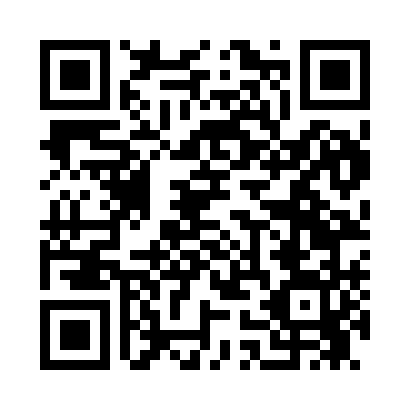 Prayer times for Mud Hill, New York, USAMon 1 Jul 2024 - Wed 31 Jul 2024High Latitude Method: Angle Based RulePrayer Calculation Method: Islamic Society of North AmericaAsar Calculation Method: ShafiPrayer times provided by https://www.salahtimes.comDateDayFajrSunriseDhuhrAsrMaghribIsha1Mon3:395:271:085:138:4810:362Tue3:405:281:085:138:4810:363Wed3:415:281:085:138:4810:354Thu3:425:291:085:138:4710:345Fri3:435:301:085:138:4710:346Sat3:445:301:095:148:4710:337Sun3:455:311:095:148:4610:328Mon3:465:321:095:148:4610:329Tue3:475:331:095:148:4510:3110Wed3:485:331:095:148:4510:3011Thu3:495:341:095:138:4410:2912Fri3:505:351:095:138:4410:2813Sat3:525:361:105:138:4310:2714Sun3:535:371:105:138:4210:2615Mon3:545:371:105:138:4210:2516Tue3:565:381:105:138:4110:2317Wed3:575:391:105:138:4010:2218Thu3:585:401:105:138:3910:2119Fri4:005:411:105:138:3910:2020Sat4:015:421:105:128:3810:1821Sun4:035:431:105:128:3710:1722Mon4:045:441:105:128:3610:1623Tue4:065:451:105:128:3510:1424Wed4:075:461:105:118:3410:1325Thu4:095:471:105:118:3310:1126Fri4:105:481:105:118:3210:1027Sat4:125:491:105:108:3110:0828Sun4:135:501:105:108:3010:0729Mon4:155:511:105:108:2910:0530Tue4:165:521:105:098:2810:0331Wed4:185:531:105:098:2610:02